        В соответствии с частью 2, 6 и 8 статьи 5 Федерального закона от 07.02.2011 года №6-ФЗ «Об общих принципах организации и деятельности контрольно-счетных органов субъектов Российской Федерации и муниципальных образований, руководствуясь Уставом муниципального района Клявлинский Самарской области, «Положением о Счетной палате муниципального района Клявлинский Самарской области» утвержденного решением Собрания представителей муниципального района Клявлинский Самарской области от 29.10.2021 года №91:        ПРИКАЗЫВАЮ:       1. Утвердить структуру Счетной палаты муниципального района Клявлинский Самарской области согласно приложения №1 к настоящему приказу.       2. Настоящий приказ вступает в силу со дня его утверждения.       3. Председателю Счетной палаты муниципального района Клявлинский Самарской области Синяевой Л.Ф. опубликовать настоящий приказ на странице Счетной палаты официального сайта Администрации муниципального района Клявлинский Самарской области в информационно-телекоммуникационной сети Интернет по адресу: https://klvadm.ru/information/schetnaya-palata-munitsipalnogo-rayona-klyavlinskiy/).Председатель Счетной палатымуниципального района Клявлинский Самарской области                                                                                 Л.Ф. Синяева        Приложение №1 к приказу Счетной палатымуниципального района Клявлинский Самарской области от 06.09.2023 г. №63СТРУКТУРА СЧЕТНОЙ ПАЛАТЫ МУНИЦИПАЛЬНОГО РАЙОНА КЛЯВЛИНСКИЙ САМАРСКОЙ ОБЛАСТИ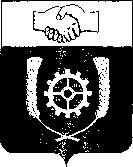 РОССИЙСКАЯ ФЕДЕРАЦИЯСЧЕТНАЯ ПАЛАТАМУНИЦИПАЛЬНОГО РАЙОНАКЛЯВЛИНСКИЙСАМАРСКОЙ ОБЛАСТИ446960, Самарская область,Клявлинский район, ж/д ст. Клявлино,ул. Октябрьская, 60  тел 2-10-64e-mail: spklv@yandex.comПРИКАЗ06 сентября 2023 года № 63                 Об утверждении структуры Счетной палаты                муниципального района Клявлинский Самарской                  области 